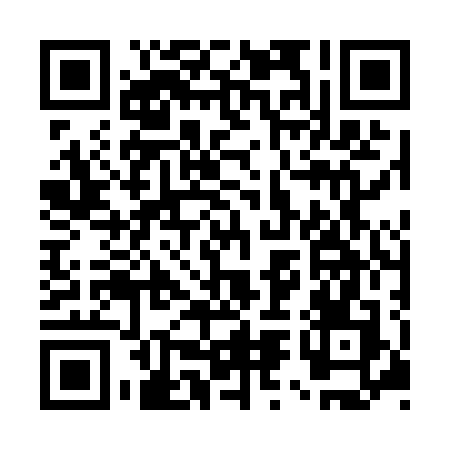 Ramadan times for Ackersdorf, GermanyMon 11 Mar 2024 - Wed 10 Apr 2024High Latitude Method: Angle Based RulePrayer Calculation Method: Muslim World LeagueAsar Calculation Method: ShafiPrayer times provided by https://www.salahtimes.comDateDayFajrSuhurSunriseDhuhrAsrIftarMaghribIsha11Mon4:484:486:3212:213:326:116:117:4812Tue4:464:466:3012:213:336:136:137:5013Wed4:444:446:2812:203:346:146:147:5114Thu4:424:426:2512:203:346:156:157:5315Fri4:404:406:2312:203:356:176:177:5516Sat4:384:386:2112:193:366:186:187:5617Sun4:354:356:1912:193:376:206:207:5818Mon4:334:336:1712:193:386:216:217:5919Tue4:314:316:1512:193:396:236:238:0120Wed4:294:296:1312:183:406:246:248:0321Thu4:264:266:1112:183:416:266:268:0422Fri4:244:246:0912:183:416:276:278:0623Sat4:224:226:0712:173:426:296:298:0824Sun4:194:196:0512:173:436:306:308:0925Mon4:174:176:0312:173:446:316:318:1126Tue4:154:156:0112:173:456:336:338:1327Wed4:124:125:5912:163:456:346:348:1528Thu4:104:105:5712:163:466:366:368:1629Fri4:084:085:5512:163:476:376:378:1830Sat4:054:055:5312:153:486:396:398:2031Sun5:035:036:511:154:487:407:409:221Mon5:005:006:491:154:497:427:429:232Tue4:584:586:471:144:507:437:439:253Wed4:564:566:451:144:507:447:449:274Thu4:534:536:431:144:517:467:469:295Fri4:514:516:411:144:527:477:479:316Sat4:484:486:391:134:537:497:499:337Sun4:464:466:371:134:537:507:509:348Mon4:434:436:351:134:547:527:529:369Tue4:414:416:331:124:557:537:539:3810Wed4:384:386:311:124:557:547:549:40